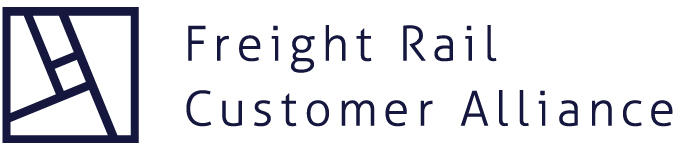 Congressional OversightImplementation of the Surface Transportation Board Reauthorization Act of 2015FRCA PositionFRCA supported the development and enactment of the Surface Transportation Board (STB) Reauthorization Act of 2015, S. 808, during the 114th Congress.  This measure was signed into law, P.L. 114-110, on December 18, 2015.Moreover, FRCA continues to support proactive Congressional oversight of how the STB is implementing this law.  Issue BackgroundOn December 18, 2015, the STB Reauthorization Act of 2015, P.L. 114-110, was signed into law marking the first time the STB (or Board) had been reauthorized since 1998.  The legislation establishes basic reforms and process enhancements for the Board.Introduced by Commerce Committee Chairman John Thune (R-SD) and Ranking Member Bill Nelson (D-FL), the law:Increases the number of authorized Board members from three to five and allows non-public meetings.Creates authority for the Board to initiate investigations on its own initiative without shipper complaints and creates new guidelines for the investigations.Requires a report on rate case methodologies by the STB looking at whether rate cases are too complex and expensive, and whether alternative methods could be used to address the complexity and expense.Creates new quarterly public reports for the Board on pending cases, and a compilation of complaints on the public website.Creates timelines for rate cases.Creates a new voluntary arbitration process at the Board that can be used for rate cases with relief up to $25 million.Requires a study by the Government Accountability Office (GAO) of rail contracts proposals containing multiple origin-to-destination movements.Accompanying report language, Section 16 (Criteria), clarifies standards and procedures for evaluating revenue adequacy and emphasizes the infrastructure needed in order for rail carriers to be able to meet the present and future demand for rail service.  This section does not require any change to how the STB determines railroad revenue adequacy.Implementation StatusStatus of various other provisions and/or actions as required by the STB Reauthorization Act of 2015 (P.L. 114-110):Board MembersAlthough the STB Reauthorization Act created two new Board Members, only two individuals are serving:  Ann D. Begeman (R) is serving as Chairman and Deb Miller (D) is serving as Vice Chairman.  In late December 2017, Begeman was nominated by President Trump and confirmed by the U.S. Senate to serve a second, 5-year term, beginning in January of this year.  On April 25, the Senate Commerce Committee approved by voice vote the nominations of Patrick Fuchs (R) and Michelle Schultz (R) to serve as Members of the Surface Transportation Board (STB).  The archived webcast can be viewed here: https://www.commerce.senate.gov/public/index.cfm/hearings?ID=F034D39A-32E3-4B9E-B2EE-BE7D0738BE41Previously on April 11, the Senate Commerce Committee held its nomination hearing on these two An archived webcast of the hearing can be accessed via: https://www.commerce.senate.gov/public/index.cfm/hearings?ID=A6CEBB74-5E53-4281-AE63-A40E1DE8DA75FRCA actively supported Fuchs to serve as a Member of the STB:  https://railvoices.org/wp-content/uploads/FRCA-Support-Letter-to-Nominate-Fuchs-for-STB-FINAL.docx.pdfIt is not known when Senate floor consideration will occur for Fuchs or Schultz.  President Trump has yet to formally nominate an individual to serve in the fifth spot – a seat slated for a Democrat.  Miller’s first 5-year term expired in December 2017; she is serving in her 1-year hold over term which expires in December 2018.Due to a lack of a full complement of Board Members, movement on several “major pending proceedings’ has stalled since the November 2016 election.  In July 2017, FRCA and the Western Coal Traffic League (WCTL) sent a joint letter to the U.S. Congress urging prompt action on the Presidential Nomination and Confirmation Process for STB Members and urging the STB to move on major proceedings.  The joint letter can be read here:  https://railvoices.org/wp-content/uploads/FRCA-WCTL-STB-Delay-Letter-FINAL.pdfInvestigative AuthorityThe Board served its Final Rule (FR) on implementing its new authority to self-initiate investigations on December 14, 2016.  These went into effect January 13, 2017.  [Docket No. 731, Rules Relating to Board-Initiated Investigations.]Rate Case Methodology ReportIn October 2016 the STB held a public roundtable discussion on the earlier released study conducted by InterVISTAS at the request of the STB.  This roundtable discussion was comprised of the academics who took part in the InterVISTAS Study.  To view the transcript of the roundtable discussion, go to:  https://www.stb.gov/stb/docs/eLibrary/InterVISTAS%20Economic%20Roundtable%20Transcript.pdfAlthough informally noted that after this roundtable discussion the STB would be holding a public hearing on the InterVISTAS Study, none has occurred. To review the InterVISTAS Study go to:  https://www.stb.gov/stb/docs/IndependentStudy/Final/STB%20Rate%20Regulation%20Final%20Report.pdfThe purpose of this InterVISTAS Study was to identify and review alternative methodologies that might be used in rate cases.  Please refer to the FRCA position paper, “Rate-Reasonableness Standards,” for more information.Rate-Reasonableness Standards (and Expediting Rate Cases)In May, the STB began exploring ways to streamline its stand-alone cost (SAC) rate review methodology via meetings with stakeholders, practitioners, and consultants with the STB Rate Reform Task Force.  The Task Force was established in January and more information can be found here:  https://www.stb.gov/__85256593004F576F.nsf/0/EFEEE3B0A71EC4A98525827800541CF1?OpenDocumentOn November 30, 2017, the STB served its FR, EP Docket No. 733, Expediting Rate Cases.  FRCA joined with the WCTL and others in filing comments to this rulemaking.  This FR adheres to coal shippers’ primary objective stated early-on in this proceeding when the Board, at the group’s urging, decided not to pursue substantive proposals that would have blocked coal shippers’ ability to obtain STB rate relief.  In this final Decision, the Board does not change its position.This FR aims to allow the STB to pursue certain procedural changes that the Board hopes will help speed-up its consideration of maximum rate cases.  A bit of caution as there is now a 70-day pre-complaint mediation, which means that the actual case will start 70 days later, and discovery needs to be served with the complaint.  There is no corresponding requirement to make the common carrier rate being challenged available any earlier.Previously on June 15, 2016, the STB served an Advanced Notice of Proposed Rulemaking (ANPRM) to this EP Docket No. 733 when the Board began reviewing comments on proposals that the STB asserted may expedite its handling of major rail rate cases. Please refer to the FRCA position paper, “Rate-Reasonableness Standards,” for more information.(Small) Rate CasesLast month (in May), the STB via its Rate Review Task Force, began meeting with interested stakeholders, practitioners, and consultants regarding ways it can expand access to rate relief.The STB served an ANPRM in Docket No. 665 (Sub-No. 2), Expanding Access to Rate Relief on August 31, 2016.   This ANPRM is aimed to streamline rate reasonableness ceases intended to be used by small shippers.  Reply comments were due by December 19, 2016; initial comments were due by November 14, 2016.  The STB had aimed for its next action in June 2017, but there is no longer any specified target date for a decision other than the interest to meet with interested parties via its Rate Review Task Force.Status ReportsAs required by the law, the Board provides quarterly reports to the U.S. Congress on the status of not just the implementation of the STB Reauthorization Act of 2015, but also the status on other rulemakings and proceedings before the Board.  The most recent quarterly reports were distributed on April 1, 2018.  Upcoming quarterly reports, these current reports, and the previous reports to Congress can be accessed via https://www.stb.gov/stb/rail/ReauthorizationAct.htmlFreight Rail Pricing and ContractsThe Government Accountability Office (GAO) conducted a study on freight rail shipping contracts as required by the law.The report, “Freight Rail Pricing:  Contracts Provide Shippers and Railroads Flexibility, but High Rates Concern Some Shippers,” released December 7, 2016, presents information on similarities and differences in shipper freight rates under a tariff verses a contract, and the potential benefits of using each.  It also provides valuable insights into pricing relationships between freight railroads and their customers, particularly on captive shippers who often are hit with higher rates. Please refer to the FRCA position paper, “Freight Rail Pricing and Contracts,” for additional information.Section 16 (Criteria)On March 31, 2016, Senator Thune sent a letter to the STB Members providing various observations on how the new law is being implemented.  Of note, the Chairman emphasized that Section 16 does not require any change in how STB evaluates railroad revenue adequacy –  either in statutory language or accompanying report language (or via congressional intent).  This letter can be accessed via: https://www.stb.gov/stb/docs/Reauthorization/Monthly%20Implementation%20Reports/U.S.%20Senate%20Committee%20on%20Commerce,%20Science%20and%20Transportation,%20March%2031,%202016.pdfThis action responds to CSX Transportation false assertion that Section 16 of the STB Reauthorization Act of 2015 directs the STB to use replacement cost methodologies when evaluating revenue adequacy in its evidence filed March 7, 2016, in the Consumers Energy Company Rate Case (Docket No. NOR 42142).  FRCA reached out to staff of the Senate Commerce and House Transportation and Infrastructure committees, expressing continued concern over the correct interpretation and implementation of the law, including Section 16.  In addition to emphasizing that CSX’s Section 16 assertion was incorrect and a clarification is needed for future rate cases, FRCA further noted that the provisions of P.L. 114-110 do not apply to proceedings initiated before the date of enactment, which was December 18, 2015.  The Consumers rate case started well before this enactment date.During the development of the STB Reauthorization Act of 2015, S. 808, FRCA expressed concerns to key Senators and staff that Section 16 could allow the STB to utilize “replacement cost methodologies” when evaluating current and future needs for railroad revenue adequacy purposes. On July 21, 2015, FRCA submitted written testimony to the STB stating opposition to using “replacement cost methodologies” [July 22-23, 2015 Hearing: Docket No. EP 722, Railroad Revenue Adequacy].  FRCA received repeated assurances, even before the March 31, 2016 letter, that no such shift was intended with Section 16.U.S. Senator Tammy Baldwin (D-WI), a longtime champion of freight rail shippers and particularly captive or rail-dependent shippers, had voiced similar concerns over Section 16.  She stopped legislative movement on S. 808 until she received assurances from Senate Commerce Committee Leaders, including Chairman Thune, and various STB Members that Section 16 did not require the STB to use replacement cost methodologies when evaluating revenue adequacy.  Congressional Oversight HearingsOn April 17, the House Railroad, Pipelines, and Hazardous Materials Subcommittee of the House Transportation and Infrastructure Committee held an oversight hearing on the STB Reauthorization Act of 2015.  The two witnesses were STB Chair Ann Begeman and Vice Chair Deb Miller.   The archived webcast of the hearing and other information can be found via https://transportation.house.gov/calendar/eventsingle.aspx?EventID=402334The Senate Commerce, Science, and Technology (Commerce) Committee held a field hearing on implementation of the STB Reauthorization Act of 2015 on August 1, 2016, in Sioux Falls, SD.Convened by Committee Chairman, Senator John Thune (R-SD), the hearing provided an opportunity for shippers, including FRCA Board member Thomas Heller and CEO of Missouri River Energy Services (MRES), to share their views on the law’s implementation.  Heller described the decade-long rate case battle that MRES and other utilities fought over rates charged by the BNSF Railway to haul coal from the Powder River Basin to the Laramie River Station (LRS) to serve customers to illustrate the need for rate case reform.  “In 2004, the LRS contract with BNSF to deliver coal expired,” Heller said.  “We were unable to renegotiate an acceptable agreement with BNSF and they filed a rate tariff at the STB.  LRS participants then filed for rate relief with the STB. After 10 years and at a cost to LRS owners of over $10 million for legal and consulting fees, we still had no settled rate.”

“In May of 2015 we successfully negotiated a settlement agreement with BNSF ending our dispute at STB, Heller said.  “Without our settlement, we believe we still may be fighting this case at the STB.”On behalf of FRCA, Heller praised Chairman Thune and the Commerce Committee for provisions in the law establishing new requirements or encouraging the completion of longstanding pending procedures before the STB. In addition to testimony presented by former Chairman Dan Elliott (D), Vice Chairman Begeman, and Member Miller, other witnesses included railroad and shipper interests.  Additional hearing information can be found via: http://www.commerce.senate.gov/public/index.cfm/hearings?ID=6F6B3366-9CF7-4D1F-8E7A-708611011DB5